A° 2020	N° 29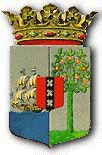 PUBLICATIEBLADMINISTERIËLE REGELING MET ALGEMENE WERKING van de 1ste april 2020, tot wijziging van de Aanwijzingsbeschikking Gestichten 1999 in verband met de tijdelijke aanwijzing van het Huis van Bewaring voor Vreemdelingen van de Strafgevangenis en het Huis van Bewaring Koraal Specht te Curaçao als Huis van Bewaring voor politie arrestanten (Tijdelijke aanwijzing Huis van Bewaring voor politie arrestanten)____________De Minister van Justitie,	Overwegende:dat de Landsverordening beginselen gevangeniswezen de mogelijkheid biedt aan de Minister van Justitie om huizen van bewaring aan te wijzen;dat de COVID-19 (Coronavirus) een ernstige bedreiging vormt voor de openbare orde en veiligheid, in het bijzonder voor de populatie van de Strafgevangenis en het Huis van Bewaring Koraal Specht te Curaçao; dat er preventieve maatregelen genomen moeten worden om te voorkomen dat de gedetineerden en het personeel van de Strafgevangenis en het Huis van Bewaring Koraal Specht te Curaçao en anderen die betrokken zijn bij de procedure van rechtshandhaving en implementatie van strafrechtelijke processen, zoals personeel van het Korps Politie Curaçao, de Rechter-commissaris, Officieren van Justitie en ander personeel van het Openbaar Ministerie en advocaten van gedetineerden, besmet raken met de COVID-19 (Coronavirus) met bijgevolg het gevaar van verdere besmetting voor de burgers van Curaçao; dat in verband hiermede de Hoofdofficier van Justitie bij memorandum d.d. 23 maart 2020 een procedure heeft voorgeschreven voor de voorgeleidingen, bewaringen en gevangenhoudingen van alle gedetineerden, waarbij fysiek contact wordt vermeden bij wege van digitale connectiviteit waarbij zowel de Rechter-commissaris, de Officier van Justitie en de advocaat van de gedetineerde bij videoconferentie zijn verbonden om de procedure van voorgeleidingen, bewaringen en gevangenhoudingen bij te wonen;dat met in achtneming van voormeld memorandum en een voorstel van de Directeur van de Strafgevangenis en het Huis van Bewaring Koraal Specht te Curaçao de Minister van Justitie op 27 maart 2020 crisis-maatregelen heeft voorgeschreven, welke als een instructie voor de voormelde Directeur, de Procureur –Generaal van het Openbaar Ministerie en de Korpschef van het Korps Politie Curaçao gelden;dat de crisismaatregel is genomen dat politiearrestanten gedurende de periode van gevaar voor de COVID-19 (Coronavirus) niet in de aangewezen cel of cellen verbonden aan het politiebureau te Barber zullen worden gehouden maar centraal in de Strafgevangenis en het Huis van Bewaring Koraal Specht te Curaçao, zulks ter facilitering van het plaatsvinden van diverse voorzorgsmaatregelen, onder meer een digitale procedure van voorgeleiding, bewaring en gevangenhouding, continue effectieve samenwerking tussen het Korps Politie Curaçao en de gevangenbewaarders en vermindering van diverse kosten;dat de Minister van Justitie als voornaamste crisisvoorzorgsmaatregel ter vermijding van besmettingsgevaar heeft bepaald dat alle politie arrestanten op de eerste dag van detentie medisch worden onderzocht en indien de arrestatie na 23.00 uur plaatsvindt, de politie arrestant in een isolatiecel van de Strafgevangenis en het Huis van Bewaring Koraal Specht te Curaçao wordt gedetineerd en op de volgende ochtend medisch wordt onderzocht en dat voorts alle politie arrestanten na arrestatie verplicht 14 dagen in quarantaine blijven alvorens ze kunnen worden overgeplaatst naar een andere afdeling; dat ten einde te kunnen voldoen aan de lokale en internationale regelingen met betrekking tot o.a. de arrestantenzorg en de benodigde crisismaatregelen van de COVID-19 (Coronavirus), het nodig is om de politie arrestanten binnen de Strafgevangenis en het Huis van Bewaring Koraal Specht te Curaçao te alloceren en dientengevolge de andere gedetineerden die in het Huis van Bewaring voor Vreemdelingen zijn opgesloten, tijdelijk elders te plaatsen om cellen beschikbaar te stellen voor politie arrestanten; dat bij het opsluiten van politiearrestanten binnen de Strafgevangenis en het Huis van Bewaring Koraal Specht te Curaçao de aanbevelingen van het Europees Comité voor de Preventie van Foltering en Onmenselijke of Vernederende Behandeling of Bestraffing (CPT), in acht worden genomen;dat vanwege het vorenstaande het wenselijk is om de bestemming van het Huis van Bewaring voor Vreemdelingen van de Strafgevangenis en het Huis van Bewaring Koraal Specht te Curaçao, gedurende de periode van de crisis van de COVID-19 tijdelijk te veranderen;Gelet op: artikelen 3, eerste en vierde lid en artikel 5, eerste lid, onderdeel b en het tweede lid, van de Landverordening beginselen gevangeniswezen;Artikel IDe Aanwijzingsbeschikking Gestichten 1999 wordt gewijzigd als volgt:Artikel 2a komt te luiden:Artikel 2aAls huis van bewaring bedoeld in artikel 5, eerste lid onderdeel b, van de Landsverordening beginselen gevangeniswezen, bestemd voor de opneming van politie arrestanten , wordt tijdelijk voor de duur van het gevaar voor besmetting en verspreiding van COVID-19 (Coronavirus) aangewezen  het Huis van Bewaring voor Vreemdelingen.De in het eerste lid vermelde Huis van Bewaring wordt tijdelijk aangeduid als “Huis van Bewaring voor politie arrestanten“.Artikel IIDeze ministeriële regeling, met algemene werking, wordt geplaatst in het Publicatieblad.Deze ministeriële regeling, met algemene werking, treedt in werking met ingang van de dag na die van bekendmaking.Gegeven te Willemstad, 1 april  2020
De Minister van Justitie,
               Q. C. O. GIRIGORIEUitgegeven de 1ste april 2020De Minister van Algemene Zaken,     E. P. RHUGGENAATH